Аналитическая справка по результатам диагностики профессиональных затруднений, потребностей педагогов дополнительного образованияв МБОУ ДО Балаганский ЦДТВ целях повышение качества образования в Муниципальном бюджетном образовательном учреждении дополнительного образования Балаганский Центр Детского Творчества (далее –ЦДТ) в течение 2021-2022 учебного года , методистом  Папсуевой О.С., осуществлялся мониторинг  профессиональных затруднений педагогов. Мониторинг профессиональных затруднений педагогов ЦДТ осуществлялся по следующей схеме: диагностика, результат, прогнозирование.Методы сбора и обработки информации: опрос, диагностика, наблюдение, анализ документации, посещение занятий, анкетирование. Профессиональная компетентность педагога – это качество его профессиональных действий, обеспечивающих адекватное и эффективное решение профессионально значимых задач.Если в конкретной педагогической ситуации педагог затрудняется совершить целесообразное профессиональное действие, обеспечивающее адекватное и эффективное решение профессионально значимой задачи, то соответствующей педагогической компетенцией он не обладает. Подобные профессиональные проблемы при разрешении конкретной педагогической ситуации принято называть профессиональными затруднениями педагога.Профессиональные затруднения – своеобразный индикатор «белых пятен» в арсенале профессиональных компетенций педагога.Задача педагога-психолога, обеспечить возможность установления необходимых конкретному педагогу объема и содержания профессиональных знаний, которые стали бы для него фундаментом формирования недостающих педагогических компетенций и на этой основе обеспечивали бы преодоление профессиональных затруднений при решении конкретных педагогических ситуаций.Решить задачу получения нужной информации о профессиональных затруднениях педагога возможно на основе мониторинга.Технология проведения мониторинга профессиональные затруднения педагогов включает следующие стадии:определение цели мониторинга и задач; определение объектов мониторинга;отбор критериев и показателей эффективности состояния объекта; сбор информации; активация механизма реагирования на полученную информацию;использование информации для прогноза возможного развития педагога, коррекции модели поведения и генерации адекватного ее варианта;реализация разработанной модели методического сопровождения на основе диагностики;цикл движения информационного потока.Мониторинговый контент34Результаты мониторинга профессиональных затруднений педагогов,проведенного в ЦДТ в 2021-2022  учебном году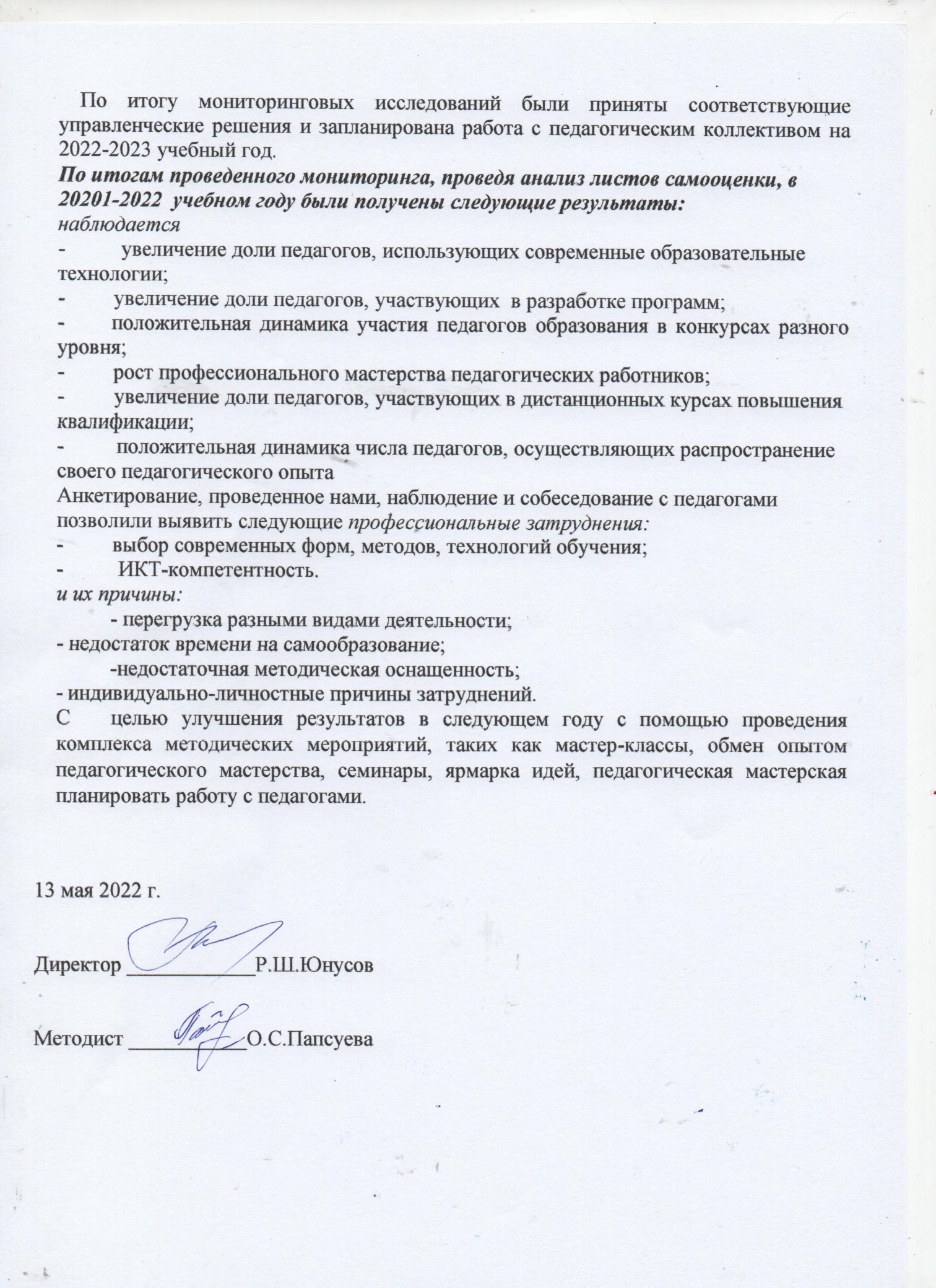 Критерии:ДиагностическиеПериодичнокомпетентности иПоказателисредства, методыПериодичнокомпетентности иПоказателисредства, методыстькомпетенциии формыстькомпетенциии формыП р о ф е с с и о н а л ь н а яП р о ф е с с и о н а л ь н а як о м п е т е н т н о с т ьк о м п е т е н т н о с т ьОбщая культура педагогаАнкетирование1 раз в годОбщая культура педагога1 раз в годПозитивная направленность напедагогическую деятельностьПо мере(осознание целей и ценностиАнкетированиенеобходимоспедагогической деятельности). Уровеньпедагогической деятельности). Уровеньтипрофессиональной самооценки.Эмпатичность (способность кНаблюдение,По мересопереживанию, уважение и внимание ксопереживанию, уважение и внимание канкетирование,необходимосученику, его проблемам)тестированиетиПрофессиональноГибкость личности (готовность кПрофессиональнопересмотру собственной точки зрения ипересмотру собственной точки зрения иНаблюдение,По мерезначимыепересмотру собственной точки зрения ипересмотру собственной точки зрения иНаблюдение,По мерезначимыесаморазвитию; признание заанкетирование,необходимосличностныесаморазвитию; признание заанкетирование,необходимосличностныеобучающимся права на собственнуюобучающимся права на собственнуютестированиетикачества педагогаобучающимся права на собственнуюобучающимся права на собственнуютестированиетикачества педагогаточку зрения)точку зрения)Мастер-класс,самопрезентация,Умение продемонстрировать своиУмение продемонстрировать своивыступления,В течениеУмение продемонстрировать своиУмение продемонстрировать своиучастие вВ течениедостиженияучастие вгодадостиженияконкурсахгодаконкурсахпрофессиональногомастерстваУмение реализовать личностно-Анкетирование1 раз в годориентированный подход к обучениюориентированный подход к обучениюАнкетирование1 раз в годориентированный подход к обучениюориентированный подход к обучениюУмение обеспечить успех вАнкетирование,педагогической деятельноститестирование(постановка  задач вМотивациясоответствии с возможностямиВ течениеобразовательнойобучающегося; демонстрация успеховобучающегося; демонстрация успеховВ течениеобразовательнойобучающегося; демонстрация успеховобучающегося; демонстрация успеховгодадеятельностиобучающихся родителям, сверстникам)обучающихся родителям, сверстникам)годадеятельностиобучающихся родителям, сверстникам)обучающихся родителям, сверстникам)Умение формировать мотивацию кУмение формировать мотивацию кобучению, развитие познавательныхобучению, развитие познавательныхинтересов обучающихсяУмение ставить педагогические цели иУмение ставить педагогические цели иЭкспертная оценкаВ течениеПостановка целейзадачи в соответствии с возрастными изадачи в соответствии с возрастными иучебного занятиягодаи задачиндивидуальными особенностямииндивидуальными особенностямиАнкетирование,педагогическойобучающихсяанализ результатовдеятельностиУмение планировать воспитательнуюУмение планировать воспитательнуюанкетированияработуВладение иУмение организовать и поддерживатьУмение организовать и поддерживатьразнообразные виды деятельностиобучающихся, ориентируясь на ихличностьУмение организоватьАнализисследовательскую, самостоятельнуюАнализ1 раз в годисследовательскую, самостоятельнуюдокументации1 раз в годспособностьработу обучающихсядокументацииспособностьработу обучающихсяспособностьПрименение в образовательнойреализовыватьПрименение в образовательнойреализовыватьдеятельности проблемного,современныедеятельности проблемного,современныеразвивающего, дифференцированногообразовательныеразвивающего, дифференцированногообразовательныеобучениятехнологииобучениятехнологииУмение организовать проектнуюУмение организовать проектнуюдеятельность обучающихсяЭкспертная оценкаВ течениеУмение разрабатывать рабочую иучебного занятияВ течениеУмение разрабатывать рабочую иучебного занятиягодаобщеобразовательную программугодаобщеобразовательную программуУмение реализовать метапредметныезнанияОрганизацияУмение сформироватьучебнойинтеллектуальные операции удеятельностиобучающихсяУмение оценивать результатыобучающихся: знание функций, видовпедагогической оценки; знание того,что подлежит оцениванию вЭкспертная оценкаВ течениепедагогической деятельности; владениеучебного занятияВ течениепедагогической деятельности; владениеучебного занятиягодаОсуществлениеметодиками педагогическогогодаОсуществлениеметодиками педагогическогоОсуществлениеоценивания; умение перейти отоценочно-оценивания; умение перейти отоценочно-педагогического оценивания кценностнойпедагогического оценивания кценностнойсамооценкерефлексиисамооценкерефлексииУмение оценить результаты своейВ ходе самоанализаВ течениеУмение оценить результаты своейВ ходе самоанализаВ течениедеятельностиурокагодаУмение анализировать уровеньАнкетирование,воспитанности обучающихся,Анкетирование,В течениевоспитанности обучающихся,анализ результатовВ течениепроводить диагностику нравственныханализ результатовгодапроводить диагностику нравственныханкетированиягодакачестванкетированиякачествИ н ф о р м а ц и о н н а я  к о м п е т е н т н о с т ьИ н ф о р м а ц и о н н а я  к о м п е т е н т н о с т ьКвалифицированнаУмение работать с информационнымия работа систочникамиразличнымиУмение работать с научной,информационнымиметодической и учебной литературойресурсами,Умение адаптировать получаемуюЭкспертная оценкапрофессиональнымновую информацию для обучающихсяЭкспертная оценкаи инструментами,различного уровня подготовки идеятельностиготовымивозрастапедагогаВ течениепрограммно-В течениепрограммно-Владение практическими способамиВ течениепрограммно-Владение практическими способамигодаметодическимипоиска научной и профессиональнойгодаметодическимипоиска научной и профессиональнойкомплексами,информации с использованиемпозволяющимисовременных компьютерных средств,проектироватьсетевых технологий.решениерешениеУмение создавать продуктивныеАнкетирование,педагогическихусловия для реализации креативногоэкспертная оценкапроблем ипотенциала обучающихся посредствомдеятельностипрактических задачприменения ИКТпедагогаИспользованиеУмение проводить компьютерныекомпьютерных иУмение проводить компьютерныеВ течениекомпьютерных идемонстрации, создавать презентацииАнкетированиеВ течениемультимедийныхдемонстрации, создавать презентацииАнкетированиегодамультимедийныхпо материалам занятиягодатехнологийпо материалам занятиятехнологийГотовность кУмение применять современныеГотовность ксетевые образовательные технологииведениюсетевые образовательные технологииАнализведению(электронная библиотека и медиатека,АнализВ течениедистанционной(электронная библиотека и медиатека,документации,В течениедистанционнойфорум, чат, персональный web-сайтдокументации,годаобразовательнойфорум, чат, персональный web-сайтэкспертная оценкагодаобразовательнойпедагога, электронная почта и другиеэкспертная оценкадеятельностипедагога, электронная почта и другиедеятельностителекоммуникационные технологии)телекоммуникационные технологии)К о м м у н и к а т и в н а я  к о м п е т е н т н о с т ьК о м м у н и к а т и в н а я  к о м п е т е н т н о с т ьУмение определять особенностикогнитивных процессов (восприятия,памяти, мышления, понимания и др.)конкретного ученикаДанные психолого-ВыработкаУмение диагностироватьДанные психолого-1 раз в годВыработкаУмение диагностироватьпедагогической1 раз в годстратегии, тактикисформированность социально значимыхпедагогической1 раз в годстратегии, тактикисформированность социально значимыхслужбы, семинары,и техникикачеств обучающихся (жизненныекруглые столы,взаимодействий сценности, мотивы поведения,круглые столы,взаимодействий сценности, мотивы поведения,анализлюдьми,коммуникативные и когнитивныеанализлюдьми,коммуникативные и когнитивныедокументацииорганизация ихресурсы и т.д.)документацииорганизация ихресурсы и т.д.)совместнойУмение разрешать конфликтныедеятельности дляситуации и оказывать поддержку в1 раз в годдостиженияпроблемных и кризисных ситуацияхопределенныхопределенныхАнкетированиесоциальноУмение организовывать иродителей изначимых целейУмение организовывать иучащихся, анализзначимых целейпроектировать межличностныеучащихся, анализпроектировать межличностныедокументации,1 раз в годконтакты, общение и совместнуюдокументации,1 раз в годконтакты, общение и совместнуюэкспертизадеятельность родителей и обучающихсяэкспертизадеятельность родителей и обучающихсядеятельностипедагогаП р а в о в а я  к о м п е т е н т н о с т ьП р а в о в а я  к о м п е т е н т н о с т ьЭффективноеЗнание основных нормативно-правовыхТестирование поЭффективноедокументов, отражающих требования кметодике С.использование вструктуре и содержаниюметодике С.использование вструктуре и содержаниюКлимина в рамкахпрофессиональнойдополнительных образовательныхКлимина в рамках1 раз в годпрофессиональнойдополнительных образовательныхпроцедуры1 раз в годдеятельностипрограмм, соответствующие Концепциипроцедурыдеятельностипрограмм, соответствующие Концепцииаттестациизаконодательных иразвития дополнительного образованияпедагоговиных нормативныхдетейпедагоговиных нормативныхдетейправовыхправовыхУмение применять нормативно-документовУмение применять нормативно-Анализдокументовправовые знания в процессе решенияАнализорганов власти дляправовые знания в процессе решениядокументации,В течениеорганов власти длязадач обучения и воспитания,документации,В течениерешениязадач обучения и воспитания,экспертизагодарешениявзаимодействия с участникамиэкспертизагодасоответствующихвзаимодействия с участникамидеятельностисоответствующихобразовательного процессадеятельностипрофессиональныхобразовательного процессапедагога, анализпрофессиональныхЗнание нормативно-правовыхпедагога, анализзадачЗнание нормативно-правовыхданных (рабочаязадачдокументов, регламентирующихданных (рабочая1 раз в годдокументов, регламентирующихпрограмма)1 раз в годсодержание и структуру, цели и задачи.программа)содержание и структуру, цели и задачи.ПоказателиРезультатУмение ставить педагогические цели и задачи сообразно100 % педагоговвозрастным и индивидуальным особенностям обучающихся.Умение обеспечить успех в деятельностивысокий уровень - 85% педагоговсредний уровень - 15% педагоговнизкий уровень - 0% педагоговУмение использовать в профессиональной деятельностивысокий уровень - 90% педагоговинформационные ресурсысредний уровень - 7% педагоговнизкий уровень - 3% педагоговУмение вести самостоятельный поиск информациивысокий уровень - 91% педагоговсредний уровень - 9% педагоговнизкий уровень - 0% педагоговУмение разработать образовательную программу82% педагоговУмение устанавливать субъект-субъектные отношениявысокий уровень - 82% педагоговсредний уровень - 18% педагоговнизкий уровень - 0% педагоговВладение современными формами, методами, методикамивысокий уровень - 74% педагоговпреподавания и технологиями обучения (уровеньсредний уровень - 26% педагоговпрофессиональных умений)низкий уровень - 0% педагогов